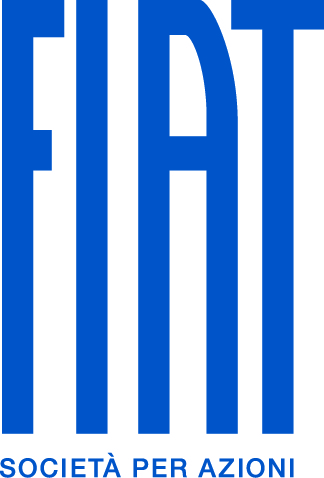 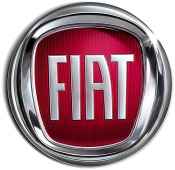 FIAT 500 TECHNICAL SPECIFICATIONS2012 MODEL YEARFIAT 5001.2 69hp0.9 TwinAir 85hp0.9 TwinAir 85hp1.4 TJet AbarthEngine4-cyl 16v 1,242cc2-cyl 8v Turbo 875cc2-cyl 8v Turbo 875cc4-cyl 16v Turbo 1,348ccPower (hp)69 @ 5,500rpm85 @ 5,500rpm85 @ 5,500rpm135 @ 5,500rpmTorque (Nm)102 @ 3,000rpm145 @ 1,900rpm145 @ 1,900rpm206 @ 3,000rpmTransmission5-speed manual5-sp man5-sp MTA5-speed manual0-100 km/h12.9 seconds11.0 secs11.0 secs7.9 secondsMax. Speed159km/h174 m/h174km/h205km/hCO2 emissions115g/km95g/km92g/km155g/kmEconomy Urban5.7L/100km4.9L/100km4.6L/100km8.5L/100kmEconomy Motorway4.3L/100km3.7L/100km3.6L/100km5.4L/100kmEconomy Combined4.8L/100km4.1L/100km4.0L/100km6.5L/100kmKerb Weights865kg930kg940kg1,035kgBrakes Front (mm)257 X 12 (solid discs)240 X 22 (vented discs)240 X 22 (vented discs)284 X 22 (vented discs)Brake Discs (mm)180 (drums)203 (drums)203 (drums)240 X 11 (disc)Dimensions (mm)L 3,546 x H 1,488 x W 1627 x Wheelbase 2,300L 3,546 x H 1,488 x W 1627 x Wheelbase 2,300L 3,546 x H 1,488 x W 1627 x Wheelbase 2,3003,657 1,480 1,627 2,300Suspension (front)MacPherson struts with coil springs, dual-phase shock absorbers, anti-roll barMacPherson struts with coil springs, dual-phase shock absorbers, anti-roll barMacPherson struts with coil springs, dual-phase shock absorbers, anti-roll barMacPherson struts with coil springs, dual-phase shock absorbers, anti-roll barSuspension (rear)Torsion beam with coil springsTorsion beam with coil springsTorsion beam with coil springsTorsion beam with coil springsCapacities4 Seats / 35-litre Fuel Tank / Cargo Volume 185 – 550 litres4 Seats / 35-litre Fuel Tank / Cargo Volume 185 – 550 litres4 Seats / 35-litre Fuel Tank / Cargo Volume 185 – 550 litres4 Seats / 35-litre Fuel Tank / Cargo Volume 185 – 550 litresWarranty/Service5 Years or 100,000km /Annual or 30,000km5 Years or 100,000km /Annual or 30,000km5 Years or 100,000km /Annual or 30,000km5 Years or 100,000km /Annual or 30,000kmSafety5-Star EuroNCAP / 7 airbags / 2 rear ISOFIX / Switchable front passenger airbag5-Star EuroNCAP / 7 airbags / 2 rear ISOFIX / Switchable front passenger airbag5-Star EuroNCAP / 7 airbags / 2 rear ISOFIX / Switchable front passenger airbag5-Star EuroNCAP / 7 airbags / 2 rear ISOFIX / Switchable front passenger airbag